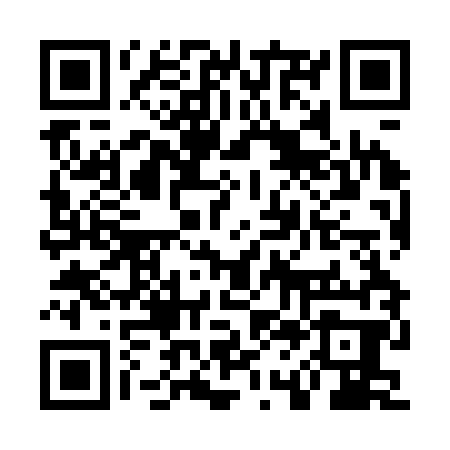 Ramadan times for Dabrowka Slupska, PolandMon 11 Mar 2024 - Wed 10 Apr 2024High Latitude Method: Angle Based RulePrayer Calculation Method: Muslim World LeagueAsar Calculation Method: HanafiPrayer times provided by https://www.salahtimes.comDateDayFajrSuhurSunriseDhuhrAsrIftarMaghribIsha11Mon4:174:176:1211:593:505:475:477:3612Tue4:144:146:1011:593:515:495:497:3813Wed4:124:126:0811:593:535:515:517:4014Thu4:094:096:0511:583:545:525:527:4215Fri4:074:076:0311:583:565:545:547:4416Sat4:044:046:0111:583:575:565:567:4617Sun4:014:015:5811:573:595:585:587:4818Mon3:593:595:5611:574:006:006:007:5019Tue3:563:565:5311:574:026:016:017:5220Wed3:533:535:5111:574:036:036:037:5421Thu3:503:505:4911:564:046:056:057:5622Fri3:483:485:4611:564:066:076:077:5823Sat3:453:455:4411:564:076:096:098:0024Sun3:423:425:4111:554:096:106:108:0325Mon3:393:395:3911:554:106:126:128:0526Tue3:363:365:3711:554:116:146:148:0727Wed3:343:345:3411:554:136:166:168:0928Thu3:313:315:3211:544:146:186:188:1129Fri3:283:285:2911:544:156:196:198:1430Sat3:253:255:2711:544:176:216:218:1631Sun4:224:226:2512:535:187:237:239:181Mon4:194:196:2212:535:197:257:259:212Tue4:164:166:2012:535:217:267:269:233Wed4:134:136:1812:525:227:287:289:254Thu4:104:106:1512:525:237:307:309:285Fri4:074:076:1312:525:257:327:329:306Sat4:034:036:1112:525:267:347:349:337Sun4:004:006:0812:515:277:357:359:358Mon3:573:576:0612:515:287:377:379:389Tue3:543:546:0412:515:307:397:399:4010Wed3:513:516:0112:505:317:417:419:43